A cura di Padre Secondo Brunelli crs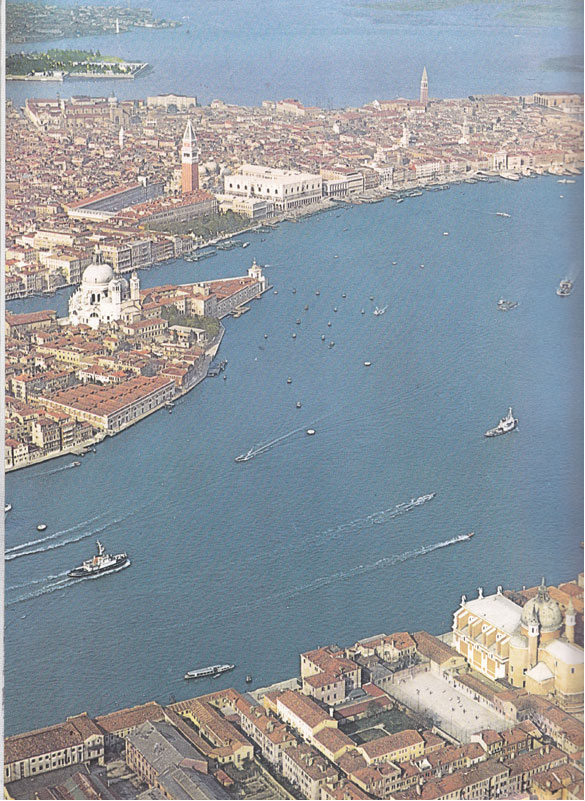 Venezia, veduta panoramica, La Salute tra Canal Grande e c Canale della Giudecca MADONNA DELLA SALUTE RELIGIOSI SOMASCHIdal 1705 – 1721Mestre 27.2.201717051706170717081709171017111712171317141715171617171718171917201721P. Bettoni GiambattistaAttuario4.7.1705P. Contestauro LeonardoOrdinazione3.6.1705Fr. Correr SantoNoviziato4.7.17058.7.1705P. Curtoni TeodoroDa Atti del 27.4.17061.12.1705P. Dalaglio Girolamo3.6.1705Dalla Buona AlessioProfessione2.10.17057.10.1705Dal Maestro CarloDa Atti 1708P. Grimaldi DomenicoA S.M.Loreto NA, 27  24.9.1705+ 24.9.1705Fr. Guernier DomenicoNoviziato4.7.17058.7.1705Ch. Leonarducci GaspareProfessione18.8.170524.8.1705Fr. Martinengo Cesaresco F.19.9.1705P. Negrofonte Francesco4.7.1705P. Nellapach AntonioOrdinazione3.6.1705Ch. Pianeti LorenzoNovizio21.8.1705P. Rota Giovanni M.aDa Atti 12.10.1713P. Trissino Balduinoda Atti 1709Fr. Veronese AndreaProfessione2.10.17059.12.1705P. Zorzi RaffaelePrep. E Prov.3.6.17054.7.17058.7.170518.8.170524.8.17059.9.170519.9.17052.10.17059.12.1705***Fr. Caimo BarnabaA Piacenza, 50 anni15.9.1705+ 15.9.1705P. Ciera FrancescoA Somasca8.12.1705+ 8.12.1705Fr. Codazza GiuseppeA S. Maiolo PV 75 an.17.10.1705+ 17.10.1705P. FedericiAgli Incurabili5.8.1705+ 5.8.1705P. Grimaldi DomenicoA S.M.Loreto NA, 27  24.9.1705+ 24.9.1705P. Manino AntonioA Treviso, 81 anni16.9.1705+ 16.9.1705P. Mezzabarba AntonioS.PietroMonf.MI, 33an28.9.1705+ 28.9.1705Fr. Paci GiuseppeIncurab. VE18.11.1705P. Pallavicino Gio.CarloAd Albenga, 33 anni14.9.1705+ 14.9.1705P. Verola NicolòAlla Madd. GE 54 anni13.9.1705+ 13.9.1705Ch. Ambrosi BernardoSuddiaconato28.5.170629.5.1706Fr. Bagnolo BernardoVestizione19.11.170624.11.1706Fr. Bellotti Stefano31.1.1706+ 31.1.1706Ch. Benedetti Giuseppe19.10.1706P. Benvenuti Enrico2.7.1706P. Bettoni GiambattistaAttuarioCh. Busia Girolamo20.8.1706Fr. Correr SantoProfessione14.9.170610.9.1706P. Curtoni Teodoro27.4.1706P. Dalaglio Girolamo18.10.1706Dal Maestro CarloDa Atti 1708Fr. Durighello GiovanniVestizione21.2.1706P. Fanzago Bernardo18.10.1706Fr. Ferandela GiovanniVestizione2.7.170611.7.1706Fr. Ferro GiuseppeVestizione2.7.170624.11.1706P. Garzoni Andrea Paolo18.10.1706P. Genovese Girolamo22.8.170618.10.1706Fr. Grotto Carlo16.5.1706Fr. Guernier DomenicoProfessione14.9.170610.9.1706P. Lemonimo Evangelista18.10.1706Ch. Lunari Antonio16.5.1706.11.1706Fr. Magrini AntonioVestizione24.11.1706Fr. Martinengo Cesaresco F.11.6.1706P. Montanari Pietro27.6.17062.7.1706+ 27.6.1706P. Negrofonte Francesco21.1.170621.2.17062.7.170610.9.170618.10.1706Fr. Palla GasparoVestizione14.11.1706P. Pedrali Francesco9.11.1706Ch. Pianeti LorenzoProfessioneSuddiaconatoDiaconatoPresbiterato22.5.170624.5.170628.5.17063.6.17066.6.170613.6.1706P. Rosa Pietro PaoloBibliotecario26.4.1706P. Rota Giovanni M.aDa Atti 12.10.1713Ch. Solari Giuseppe12.7.1706P. Trissino Balduinoda Atti 1709P. Zanchi Girolamo18.10.170614.11.1706P. Zorzi RaffaelePrep. E Prov.21.1.170616.5.170622.5.170624.5.170628.5.17062.7.170611.7.170622.8.170614.9.170610.9.170618.10.170619.11.170624.11.1706***Fr. Barbieri MauroA Colombina PV, 74°25.4.1706+ 25.4.1706P. Cancellares GaetanoA S.Demetrio NA, 51°21.2.1706+ 21.2.1706Fr. Castellani G.battistaA Macerata, 90 anni13.3.1706+ 13.3.1706P. Cusani OttavioGenerale20.10.1706Fr. Della Corte GiacomoIn S. Valentino VI22.8.1706+ 17.8.1706P. Ferretti PietroDi Castello VE18.10.1706P. Geminiano FrancescoIn SS. NicBiagRM 4318.9.1706+ 18.9.1706P. Motta GiovAntonioIn Fossano, 33 anni19.10.1706P. Pavia AngeloIn madd GE 61 anni30.9.1706+ 8.9.1706P. Perconati AntonioAl Clemen. RM, 36 an23.1.1706+ 23.1.1706P. Piazzasco LorenzoA Fossano, 70 anni16.2.1706+ 16.2.1706P. Semenzi Gius. Gir.A S.P.Monf.MI, 60 an11.4.1706+ 11.4.1706P. Sertorio Girolamo9.11.1706P. Simonetta CarloIn Coll. Lodi 49 anni16.8.1706+ 16.8.1706P. Soriani Gasp. MarinoA Vigevano 43 anni17.8.1706+ 28.7.1706Ch. Ambrosi BernardoFr. Bagnolo BernardoProfessione13.12.170729.12.1707Ch. Benedetti GiuseppeProfessione13.12.1707P. Bettoni GiambattistaAttuarioDal Maestro CarloDa Atti 1708P. Fanzago Bernardo29.7.1707Fr. Ferandela GiovanniProfessione12.11.17076.12.1707P. Ferrei BartolomeoDa Atti 170821.11.1707Fr. Ferro Giuseppe13.12.1707P. Genovese Girolamo29.7.1707P. Guerra FrancescoVicario29.7.170711.8.170626.8.170627.9.170712.11.17076.12.170721.12.170729.12.1707P. JoneDa Atti 17081.9.1707Ch. Lunari Antonio12.11.1707Fr. Magrini AntonioProfessione13.12.170721.12.1707Fr. Marangone BattistaVestizione12.2.170715.2.1707P. Negroponte Francesco11.8.170626.8.170727.9.1707P. Pedrali Francesco29.7.1707P. Petricelli29.7.1707P. Rota Giovanni M.aDa Atti 12.10.1713P. Rosa Pietro PaoloBibliotecario, Attuario29.7.170726.8.1707P. Sonetti29.7.1707P. Trissino Balduinoda Atti 1709P. Valle AngeloDa Atti 17081.11.1707P. Zorzi RaffaelePrep. e Prov.12.2.170715.2.1707***Fr. Oliviero AntonioIn SZeno VR, 76 anni12.8.1707+ 12.8.1707P.Rossetti BernardoDefunto, ricodato11.8.1707P. Alighieri Domenico12.4.170813.11.1708P. Aricci G.Battista30.5.170813.11.1708P. Bassanello Michelangelo13.11.1708Fr. Borio G.Battista16.4.170823.12.1708P. Burarolo Lorenzo13.11.1708P. Contestauro Leonardo6.6.170824.6.1708P. Cremonimo Evangelista13.11.1708Ch. Crivelli G.Francesco9.1.17082.2.1708Fr. Dal Maestro Carlo17.9.1708P. De Lai Giulio13.11.1708P. Fanzago Bernardo16.4.170813.11.1708P. Ferrei Bartolomeo27.8.170811.11.1708Fr. Ferro GiuseppeProfessione1.8.1708P. Fondello G.Battista13.11.1708Fr. Furlanetto G.MariaVestizione5.11.170815.11.1708P. Garzoni Andrea Paolo13.11.1708P. Genovese Girolamo16.4.170818.6.170813.11.1708P. Guerra FrancescoVicario1.1.17089.1.170820.2.170827.2.170810.3.170819.3.170816.4.170823.6.1708PartenzaP. Jone1.9.1708P. Lando AntonioPreposito30.5.17086.6.170820.6.170823.6.170811.11.170813.11.170815.11.1708P. Lardoni Giuseppe13.11.1708P. Magnanimo Francesco13.11.1708P.Manara Michelangelo9.1.1708Fr. Marangone BattistaProfessione10.3.170819.3.1708P. Monari Angelico13.11.1708P. Negroponte Francesco5.11.170813.11.1708P. Noth Giovanni13.11.1708P. Pedrali Francesco13.11.1708Ch. Prosdocimo AntonioVestizione5.11.170811.11.1708P. Rizzotti Agostino13.11.1708P. Rota G.Maria13.11.1708P. Rota Pietro PaoloBibliotecario, Attuario16.4.17086.6.170818.6.170827.8.170813.11.1708Ch. Salvi Pietro4.12.1708UscitoP. Sertotio Girolamo13.11.1708Ch. Solari Giuseppe30.5.170817.9.1708P. Sonetti Leonardo13.11.1708P. Torre Leonardo27.8.1708P. Torre Tommaso13.11.1708P. Trissino BalduinoDa Atti 1709P. Valle Angelo30.5.170813.11.1708Ch. Zucareda G.BattistaVestizione20.2.170827.2.1708***P. Bornati ErmenegildoProvinciale30.5.17086.6.170824.6.17084.12.170823.12.1708P. Calore Provinciale18.2.1708P. Palazzi CaterinoDefunto, ricordato12.4.1708P. Aldigini Domenico11.3.1709P. Aricci G.Battista11.3.1709P. Bernardo Lorenzo11.3.1709P. Ciera Pietro19.10.1709P. Contestauro Leonardo11.2.1709Fuga da SomascaFr. Corniale Zuanne13.8.1709Ch. Crivelli G.Francesco13.2.1709P. Dall’Oglio Giacomo11.3.1709Fr. Danese Zuanne25.4.1709SecolarizzatoP. Della Torre Tommaso28.4.1710P. Fanzago Bernardo19.10.1709P. Ferrei Bartolomeo19.10.1709P. Ferretti Pietro19.10.1709Fr. Ferro Giuseppe27.4.1709P. Frangelli G.Battista11.3.170919.10.1709P. Garzoni Andrea Paolo19.10.1709P. Genovese Girolamo11.3.170919.10.1709P. Lando AntonioPreposito13.2.17096.3.170911.3.170925.4.170927.4.170929.4.170913.8.170919.10.17093.12.1709P. Lardoni Giuseppe11.3.1709P. Lugo Luigi11.3.1709Ch. Lunari AntonioP. Magnanimo Francesco11.3.1709P. Magni Sebastiano19.10.1709P. Monari Angelico11.3.170919.10.1709P. Negroponte Francesco6.3.1709P. Noth Giovanni11.3.170919.10.1709P. Pedrali Francesco11.3.1709Ch. Prosdocimo Antonio3.12.1709P. Rizzotti Agostino13.2.1709P. Rota G.Maria11.2.1709P. Rota Pietro PaoloBibliotecario, Attuario11.3.1709P. Serenelli Francesco19.10.1709P. Sonetti Leonardo11.3.1709P. Torre Tommaso11.3.1709P. Trissino Balduino7.9.1709P. Valle Angelo11.3.1709P. Zanchi Girolamo19.10.1709Ch. Zucareda G.Battista6.3.1709***P. Ballarino GiuseppeIn Milano15.8.1709+ 8.11.1708P. Bornati ErmenegildoProvinciale28.1.170911.2.170913.2.1709Fr. Castiglione AntonioIn Vercelli, 50 anni15.8.1709+ 15.8.1709P. Clavesana AlessandroIn Genova, 77 anni11.2.1709+ 11.2.1709P. Franchis FrancescoIn Genova, 64 anni7.2.1709+ 7.2.1709Fr. Germano AntonioIn Somasca, 44 anni6.1.1709+ 6.1.1709Fr. Maiocco AntonioA SMaioloPV, 53 anni4.5.1709+ 4.5.1709Fr. Moira AntonioIn Vercelli, 53 anni28.8.1709+ 28.8.1709Fr- Moretti DomenicoIn Padova, 54 anni15.8.1709+ 5.5.1709P. Perpenti Francesco11.2.1709P. Soavetti Ferd. CarloIn Ferrara, 44 anni5.2.1709+ 5.2.1709Fr. Soldati GiorgioIn Brescia, 43 anni8.6.1709+ 8.6.1709P. Vecellio CarloSocio18.10.1709Ch. Andreis Vincenzo4.11.171030.11.1710Da VeronaP. Aricci G.Battista22.3.1710P. Bassanello Michelangelo22.3.1710P. Benvenuti Enrico22.3.171025.6.17106.12.1710Ch. Bernardo Antonio26.11.1710P. Bernardo LorenzoVestizione30.11.1710Ch. Bonsignori Ottavio10.9.1710Da BresciaCh. Crivelli G.Francesco28.4.1710P. Dall’Oglio Giacomo22.3.1710Fr. Dal Maestro Carlo24.5.17106.9.1710SecolarizzatoCh. Dimistri Francesco12.9.171014.9.1710Da S. Cipriano VEP. Fanelli G.Battista22.3.1710P. Ferrei Bartolomeo22.3.1710Ch. Fontana GiacomoVestizione10.1.17108.2.1710P. Garzoni Andrea Paolo22.3.1710P. Genovese Girolamo25.6.171020.12.1710P. Lando AntonioPreposito10.1.171022.3.171020.4.171031.5.17102.6.171025.6.171020.7.171020.12.1710P. Lardoni Giuseppe22.3.1710Fr. Lubiale Bartolomeo14.8.1710P. Lugo Luigi6.12.1710P. Manomesso Pietro22.3.1710Fr. Mol BartolomeoVestizione25.6.171020.7.171023.7.1710P. Monari Angelico22.3.1710P. Nellapach Antonio31.5.1710Ch. Pagan Cesa Matteo14.8.171022.8.1710Da S. Agostino TVFr. Palla GasparoVestizione1.6.1710Ch. Reineri Giuseppe14.8.1710P. Rota G.Maria22.3.1710P. Rota Pietro PaoloBibliotecario, Attuario22.3.1710P. Sertotio GirolamoPreposito24.5.17101.6.17102.6.171020.7.171014.8.171012.9.17104.11.17106.12.171020.12.1710P. Sonetti Leonardo22.3.1710Ch. Ubbiali Bartolomeo29.11.1710Da BergamoCh. Vecellio Francesco4.11.1710P. Zanchi Girolamo8.2.171020.4.1710Ch. Zen Vincenzo26.11.1710Ch. Zucareda G.Battista31.5.1710***P. BianchiniIn Saragozza15.8.1710+ 15.8.1710Fr. Bona CristoforoIn S. Geroldo CR28.12.1710+ 28.12.1710P. CastiglioneIn Genova30.7.1710+ 30.7.1710P. D’Aste Gregorio26.9.1710P. FilippiRettore in Casale7.12.1710+ 7.12.1710P. Pacata TaddeoRettore a Belluno6.12.1710Fr. Pragazzoli AntonioIn Casale31.7.1710+ 31.7.1710P. Reggiano DesiderioIn Lugano14.9.1710+ 14.9.1710P. Alessandrini Francesco25.2.1711Ch. Ambrosi Bernardo28.8.171129.8.17111.9.17115.9.1711Ch. Andreis Vincenzo3.11.1711P. Benvenuti Enrico13.7.1711Fr. Beolfatto BiasioVestizione25.2.17111.3.1711Ch. Bernardo Paolo AntonioProfessione30.11.17112.12.1711Ch. Bonicelli Gabriele6.12.1711Ch. Bonsignori Ottavio5.9.1711A BresciaP. Cattaneo G. Battista1.3.1711Ch. Dimistri FrancescoProfessione18.9.171120.9.1711P. Fanelli G.Battista25.2.1711P. Fanzago Bernardo6.2.171130.8.1711P. Ferrei Bartolomeo25.2.1711Fr. Fontana BernardinoVestizioneProfessione25.2.17111.3.17119.4.1711Da MilanoP. Genovese Girolamo6.2.171125.2.171128.8.171130.8.1711P. Lando Antonio1.5.171123.5.171122.8.1711P. Lardoni Giuseppe11.8.1711+ 11.8.1711P. Magni Sebastiano25.2.1711P. Manolesso Pietro25.2.171120.11.1711+ 20.11.1711Fr. Miel Bartolomeo13.7.1711P. Negroponte Francesco1.3.1711Ch. Pagan Cesa MatteoProfessione22.8.171123.8.1711P. Pedrali Francesco6.2.171125.2.171128.8.171130.8.1711Ch. Rossi Francesco6.12.1711P. Rota G.Maria25.2.1711P. Rota Pietro PaoloBibliotecario, Attuario25.2.1711P. Rubbi Francesco25.2.1711Ch. Rutilio Pietro Paolo6.12.1711Fr. Sala GaspareProfessione11.6.171123.6.1711P. Sertorio GirolamoPreposito26.1.171128.1.17116.2.171125.2.17111.3.17119.4.17111.5.171123.5.171123.7.171122.8.171123.8.171128.8.171129.8.171130.8.17111.9.17115.9.171120.9.17112.12.1711Ch. Ubbiali Bartolomeo30.11.1711P. Valle Angelo25.2.1711Ch. Vecellio Francesco20.11.1711A PadovaP. Zanchi Girolamo1.3.1711Ch. Zen Marco Vincenzo26.1.1711Ch. Zucareda G.Battista23.5.1711***Fr. Bonsio G.BattistaDa Feltre30.5.1711FuggitoP. PacataPrep.to a Belluno18.9.1711P. Pettirosso FrancescoIn SSFilGiaVI 54 anni8.2.1711+ 8.2.1711P. Rossi Giac.AntonioProvinciale25.2.171123.2.1511Fr. Andrea Gabriele13.8.1712\Ch. Andreis VincenzoProfessione3.1.171217.5.171219.5.1712P. Benvenuti Enrico11.1.17123.3.17125.4.1712Fr. Beolfatto BiasioProfessione2.3.17126.3.1712Ch. Bonicelli Gabriele15.1.1712Ch. Bonsignori Ottavio17.5.17124.12.1712P. Cattaneo G. Battista13.8.171218.10.172Ch. Dimistri Francesco4.12.1712P. Fanzago Bernardo13.8.1712Fr. Fontana BernardinoProfessione2.3.17126.3.1712P. Geminino3.1.1712+ 3.1.1712Fr. Guidoni Bernardino13.8.1712P. Lugo Antonio11.1.171215.1.171216.1.1712Ch. Noghera Giuseppe17.5.1712Ch. Pagan Cesa Matteo17.5.1712P. Pedrali Francesco13.8.1712Ch. Rossi Francesco15.1.1712P. Rota G.MariaAttuario10.3.171217.5.1712P. Rota Pietro PaoloBibliotecario, Attuario3.3.171217.5.1712Al Sem. Ducale VECh. Rutilio Pietro Paolo3.1.1712Da S. Croce PDFr. Salvi Luigi11.1.1712Da Castello VEP. Sertorio GirolamoPreposito3.1.171211.1.171215.1.171216.1.17122.3.17126.3.171210.3.17123.3.17125.4.171217.5.171219.5.171213.8.17124.12.1712Ch. Ubbiali BartolomeoProfessione17.1.1712Ch. Zambaiti Lorenzo23.10.1712Da TrentoP. Zanchi Girolamo3.3.1712Ch. Zen Marco Vincenzo30.1.171231.1.1712Ch. Zucareda G.Battista2.3.17123.3.1712***P. PacataRettore a Belluno3.3.171219.5.1712P. Rossi Giac. Ant.Provinciale15.1.17122.3.1712Ch. Bonicelli Gabriele16.1.1713A BergamoFr. Chelli Gabriele1.5.1713P. Fanelli G. Battista12.10.1713P. Farei Bartolomeo12.10.1713Fr. Fontana Bernardino4.3.1713Ch. InnocentePietro Antonio4.3.1713P. Lugo Antonio Luigi7.1.1713PartenzaCh. Mannini GiorgioVestizione11.5.1711.8.1713Ch. Pagan Cesa Matteo4.3.171312.10.1713P. Pedrali Francesco1.2.1713Ch. Pisenti Alessandro27.5.171328.6.1713SecolarizzatoCh. Rossi Francesco16.1.1713A BergamoP. Rota G.MariaAttuario12.10.1713Ch. Rutilio Pietro Paolo3.1.1713A PadovaFr. Salvi Luigi23.1.171311.5.1713SecolarizzatoP. Sertorio GirolamoPreposito27.1.17134.3.18139.3.171329.4.17131.5.171311.5.171321.6.17131.8.171312.10.1713P. Valle G. Antonio27.1.171329.4.171312.10.1713Ch. Zambaiti Lorenzo12.10.1713***P.Lando Antonio29.4.1713P. Petricelli NicolaRettore a Cividale28.6.1713P. Sonica PietroIn S. Croce Padova3.1.1713P. Vecellio GiacomoGenerale13.2.1713P. Alighieri Domenico10.7.1714P. Benvenuti Enrico10.7.1714P. De Garzoni Andrea10.7.1714P. Farei Bartolomeo10.7.1714P. Festa Andrea10.7.1714P. Genovese Girolamo10.7.1714P. Lando Antonio10.7.1714P. Magri Sebastiano10.7.1714P. Mondini Pietro10.7.1714P. Monari Angelico10.7.1714Ch. Nicoletti Federico16.4.1714Da CividaleP. Noth Giovanni10.7.1714P. Pedrali Francesco9.7.171410.7.1714P. Petricelli Nicola10.7.1714P. Pongelli G. Battista10.7.1714P. Rodomonte Giorgio10.7.1714P. Rota G.MariaAttuario10.7.1714P. Santinelli Stanislao10.7.1714P. Sertorio GirolamoPreposito16.4.171410.7.1714Ch. Taviani Ger. Gaparo16.4.1714Da CividaleP. Valle Angelo10.7.1714P. Valle G. Antonio10.7.1714P. Vecellio GiacomoVicario Gen.le10.7.1714P. Zanchi Girolamo10.7.1714P. Zen Pietro Catarino10.7.1714P. Zorzi Raffaele10.7.1714***P. Sonica PietroA Padova, 67 anni15.5.1714+ 15.5.1714Fr. Testa SimoneIn Genova, 68 anni15.5.1714+ 10.5.1714P. Alighieri Domenico.26.5.1715Ch. Alighieri Lorenzo26.5.171526.7.1715Ch. Barbarossa Giovanni26.5.1715P. Benvenuti Enrico11.2.1715P. Benedetti GiuseppeDa Atti 10.12.1716Fr. Beolatto Biagio26.5.1715P. Bernardo Lorenzo26.5.17153.9.1715Ch. Caccia Domenico Giov.26.1.171511.2.171526.5.1715Da BergamoFr. Cadofrigo Alessandro26.5.1715Fr. Casauli Domenico26.5.1715Fr. Chelli Gabriele26.5.171526.7.1715P. Daloglio Giacomo26.5.1715Ch. De Facci Vittore26.5.1715P. De Garzoni AndreaAssistente Gen.le26.5.1715P. Del Toso Camillo26.5.17153.6.1715P. Fanzelli G.Battista26.5.17153.9.1715P. Farei Bartolomeo26.5.17153.9.1715P. Fenzi Girolamo26.5.1715P. Ferrei Franco26.5.1715P. Festa AndreaBibliotecario26.5.1715Ch. Furlanetto G.Maria 26.5.1715Fr. Gabrillin Andrea26.5.1715P. Gamba Pietro26.5.1715P. Genovese Girolamo82 anni25.3.171522.3.17151.5.1715+ 25.3.1715Fr. Grezzi Bernardino61 anni22.4.1715+ 22.4.1715Fr. Guarnieri Domenico26.5.1715P. Lando Antonio26.5.1715P. Magnavino Francesco26.5.1715P. Magri Sebastiano26.5.1715Ch. Maurini Marcantonio26.5.1715Fr. Mielle Bartolomeo26.5.1715Fr. Mocenigo PietroAggregato26.5.171519.11.1715+ 19.11.1715P. Mondini Pietro26.5.17153.9.1715P. Monari Angelico26.1.171526.5.1715P. Negroponte Girolamo26.5.17153.6.1715P. Noth Giovanni26.5.17153.9.1715Fr. Patti Paolo26.5.1715P. Pedrali Francesco26.5.17153.9.1715P. Petricelli DomenicoPreposito26.5.17153.6.17158.7.171514.7.171526.7.171515.8.171524.8.17153.9.171521.11.1715Fr. Puppo Iseppo26.5.1715Ch. Rossi G.Battista Pasq.26.1.171511.2.171526.5.1715Da BergamoCh. Rossi Francesco26.5.1715P. Rota Alessandro3.9.1715P. Rota G.MariaVicario5.1.171526.1.171531.1.171511.2.171514.3.17151.5.171526.5.17153.6.17158.7.17153.9.1715P. Rubbi FrancescoAttuario5.1.171526.5.1715Ch. Rutilio Pietro Paolo26.5.1715P. Santacroce Francesco26.5.17153.9.1715Ch. Savioni GirolamoProfesione26.5.171526.7.171527.7.1715P. Sertorio GirolamoPreposito26.5.171515.8.1715Fr. Soardi G.Maria26.5.1715P. Valle G. Antonio14.3.171526.5.17153.6.1715P. Vecellio GiacomoVicario Gen.le3.9.1715Ch. Zambaiti Lorenzo26.5.1715P. Zanchi GirolamoAssistente Gen.le4.3.171514.3.171522.3.1715+ 4.3.1715Ch. Zeno Marco26.5.1715P. Zen Pietro Catarino26.5.17153.6.17153.9.1715P. Zorzi RaffaeleProvinciale5.1.151526.1.171527.7.1715***P. Bossi AgostinoSPietroMonf.MI,68 an.28.11.1715+ 28.11.1715Fr. Buzzi MarcantonioIn S. Maiolo PV, 68 a.14.2.1715+ 14.2.1715P. Caldara AlessandroIn Piacenza, 64 anni6.1.1715+ 6.1.1715P. Frugoni CarloA Verona16.1.1715+ 16.1.1715Fr. Manfroni AntonioIn Murano VE, 66 anni5.6.1715+ 5.6.1715P. Pedali AgostinoA Feltre, 50 anni1.3.1715+ 1.3.1715P. Peducci Franc. AntonioIn S. Martino MI, 63 a.12.5.1715+ 12.5.1715Fr. Roberti CarloIn SemDucaleVE 76 a.24.6.1715+ 24.6.1715P.  Rossi G. Battista Da Bergamo11.2.1715P. Stoppani Paolo GiacintoInSPietroMonfMI35an30.11.1715+ 30.11.1715P. Trevano AlessandroIn S:Geroldo CR, 64 a.18.5.1715+ 18.5.1715P. Vigone FrancescoIn Milano, 35 anni5.6.1715+ 5.6.1715Fr. Agazzi Domenico16.1.1716Ch. Alighieri LorenzoProfessione12.8.171615.8.1716Ch. Barcovich Francesco22.9.1716P. Benedetti Giuseppe10.12.1716PartenzaCh. Caccia Domenico Giov.10.2.1716P. Capello Vinc. Girolamo79 anni23.1.171624.1.1716+ 23.1.1716Fr. Chelli GabrieleProfessione12.8.171614.10.1716Fr. De Facci Vittore16.1.1716Ch. Donà AntonioVestizione16.1.171627.1.1716Ch. Furlanetto G.Maria Professione16.1.171625.1.1716P. Magnavino Francesco61 anni18.12.171619.12.1716+ 18.12.1716Ch. Nicoletti Federico24.4.1716Da CividaleP. Petricelli DomenicoPreposito16.1.171625.1.171627.1.171610.2.171622.2.171627.2.171625.3.17166.6.171625.7.171612.8.171615.8.171629.9.171614.10.171619.10.171614.12.1716Fr. Rossi Antonio6.6.171629.9.1716Ch. Rossi G.Battista Pasq.10.2.1716P. Rota G.MariaVicario6.6.1716Fr. Sanudo Alessandro68 anniAgo. 1716+ Agosto 1716Ch. Savioni Girolamo14.10.1716P. Sertorio GirolamoPreposito16.1.1716Ch. Vaienti Marzari G.Paolo22.9.171622.10.1716P. Valle G. Antonio16.1.171627.2.171625.3.1716P. Vecellio GiacomoVicario Gen.le16.1.1716Ch. Zambaiti Lorenzo14.12.1716Ch. Zambaiti Simone25.3.1716Da TrentoCh. Zeno Marco14.12.1716***P. Achilli G. BattistaAi Derelitti VE, 48 an.Luglio 1716+ Luglio 1716Fr. Barone FrancescoIn S. Demetrio NA1.2.1716+ 1.2.1716P. Bianchi LuigiIn S. Martino MI16.4.1716+ 16.4.1716P. Bonetti LeonardoAi DerelittiVE, 71 an.2.2.171627.2.171625.3.1716+ 2.2.1716P. Brentaroli FeliceAi Menicanti VE 58 a.15.1.171625.3.1716+ 15.1.1716Fr. Bresciano AgostinoIn S. Giacomo VI6.3.1716+ 6.3.1716Fr. Brugnelli EnocIn S. Maiolo PV22.12.1716+ 22.12.1716P. Centurione GiuseppeIn Camerino22.12.1716+ 22.12.1716P. Del Maino ErsiglioIn Rivolta MI19.3.1716+ 19.3.1716Fr. Ferrari AngeloIn Vercelli 6.12.1716+ 16.10.1716Fr. Gherardi GirolamoIn Verona6.12.1716+ 6.12.1716P. Gizzi G.BattistaAl Macedonio NA6.12.1716+ 6.12.1716P. Lodi Carlo M.aGenerale 22.2.1716P. Manara MichelangeloAi Derelitti VE12.3.1716Fr. Milesi GiacomoAl Sem. Duc. VE8.3.1716P. Moratti Ginesiodefunto22.2.171625.3.1716P. Pacata Felice 27.2.1716+ 1.1.1716P. Pirovano Giulio22.2.1716P. Pirovano Uberto Al Clementino RM6.12.1716+ 6.12.1716P. Vidua GirolamoIn Casale6.12.1716+ 6.12.1716Ch. Boscovich Francesco3.1.171730.11.1717Fr. Coniale Giovanni26.9.1717Ch. Costa Giovanni30.11.17175.12.1717Da Sem. Ducale VEP. Dalla Fabra Almerico30.7.1717Ch. Donà AntonioProfessione28.1.17173.2.171730.11.1717Fr. Durighelli G. Domenico30.12.1717Da Sem. Ducale VEP. Fanelli G.Battista 12.2.1717Fr. Gabrieli Andrea85 anni21.1.1717+ 21.1.1717P. Lando Antonio64 anni5.2.1717+ 5.2.1717Ch. Maron Antonio16.9.171721.9.1717Ch. Nicoletti Federico17.6.171730.7.1717Ch. Panizza Antonio30.7.1717P. Petricelli DomenicoPreposito3.1.171728.1.17173.2.171723.3.171717.6.171730.7.17178.10.17171.9.17174.9.171716.9.171719.9.171721.9.171726.9.171730.9.171730.11.171715.12.171730.12.1717P. Rodomonte Giorgio18.5.1717Fr. Rossi Antonio30.9.1717P. Rota AlessandroAttuario18.5.171730.7.1717P. Rota G.Maria8.10.171714.9.1717P. Rubbi Francesco12.2.1717P. Sertorio Girolamo30.7.1717Ch. Vaienti Marzari G.Paolo23.10.1717Ch. Zambaiti Lorenzo15.12.1717P. Zeno Per Catarino 23.3.1717Ch. Zeno Marco15.12.1717P. Zuccareda G.Battista18.5.1717***P. Bellano GiampietroIn MI, 57 anni16.11.1717+ 16.11.1717P. Carnevale GianmariaAl Clementino RM30.11.1717+ 30.11.1717Fr. Cimento PaoloIn Padova, 80 anni26.4.1717+ 26.4.1717P. Condustaolo Leonardo16.3.1717Fr. Costantini GiuseppeS. Bart. BS, 60 anni26.11.1717+ 26.11.1717D. Doria G.BattistaA Madd. GE4.8.1717+ 4.8.1717P. Ferretti PietroRettore Sem. Duc.VE5.12.171730.12.1717Fr. Fontana TommasoIn Somasca, 84 anni17.6.1717+ 14.5.1717P. Lanfranci BartolomeoApostataArrivoFugaRitorno4.9.17174.9.17178.9.171719.9.1717Fr. Marsalato GiovanniIn Cividale30.8.1717+ 30.8.1717P. Santone GiacomoIn Veletri, 35 anni17.6.1717+ 28.5.1717P. Tesauro Gasp.AntonioIn Fossano, 82 anni21.9.1717+ 21.9.1717P. Zorzi RaffaeleProvinciale12.2.1717P. Bassanelli Girolamoda Atti 10.3.172128.5.1718Ch. Brancovich FrancescoProfessione4.1.17189.1.1718P. Benvenuti1.8.1718Fr. Biondo Giuseppe28.9.1718Fr. Coniale Giovanni( Barbarossa )Professione2.10.171811.1.1718Ch. Costa Giovanni9.12.1718P. De Garzoni Andrea Ass. Gen.le20.3.1718P. Ferrei Bartolomeo17.2.171830.3.1718Ch. Filosi G. Antonio9.12.171811.12.1718Dal Sem. Ducale VEP. Lanfranchi bartolomeo12.3.171820.3.1718P. Magri Sebastiano16.3.171828.8.1718Fr. Maron AntonioProfessione2.10.7184.10.1718P. Mondini1.8.1718P. Negroponte Francesco12.3.1718Ch. Nicoletti Federico19.8.1718Ch. Panizza Antonio21.3.1718Da Osptaletto VEP. Petricelli DomenicoPreposito4.1.17189.1.171828.1.171812.3.171820.3.171821.3.171828.3.17181.8.171819.8.17182.9.171822.9.171829.9.17182.10.17184.10.171815.10.171816.10.17181.11.17184.11.171812.11.171829.11.17189.12.171811.12.1718P. Rodomonte Giorgio12.3.17181.8.1718Ch. Rossetti Pasqualino15.10.171816.10.1718P. Rota AlessandroAttuario17.2.171830.3.1718P. Rota G.Maria17.2.1718P. Rubbi Francesco17.2.171830.3.171829.9.171811.12.1718Ch. Sagredo Pietro4.11.1718Ch. Sarodi Lazzaro15.10.171816.10.1718Ch. Scotti Girolamo28.1.1718P. Sertorio Girolamo12.3.171811.12.1718Fr. Sola Maffeo16.3.11718Ch. Stellini Giacomo2.9.171812.11.1718Da CividaleCh. Vaienti Marzari G.Paolo19.8.1718Ch. Zambaiti Lorenzo19.8.1718P. Zeno Per Catarino 12.3.171819.8.1718Ch. Zeno Marco19.8.1718P. Zorzi Raffaele20.3.1718***Fr. Albano G.Battista In Merate, 76 anni6.2.1718+ 6.2.1718P. Buccelli GiovanniRettoe a TV29.11.1718P. Campioni GiuseppeRettore Ospitaletto VE1.3.1718Fr. Carnassino GiacintoIn Genova, 76 anni30.3.1718+ 30.3.1718Fr. Cervi OmobuonoIn Cremona31.1.1718+ 31.1.1718Fr. Genovesi AntonioIn Verona, 56 anni6.2.1718+ 6.2.1718P. Leonarducci GaspareMaestro a Cividale2.9.1718P. Luzzani AntonmariaIn SemDucVE 35 anni10.11.171829.11.1718+ 10.11.1718Fr. Magrini AntonioIn Padova11.8.1718+ 11.8.1718P. Monti BenedettoRettore a Trento20.3.1718P. Panizza LuigiIn Lovadina19.5.1718+ 19.5.1718FR. Paresi CostantinoIn Verona28.11.1718+ 28.11.1718Fr. Podio BartolomeoIn S. Maiolo PV11.8.1718+ 11.8.1718P. Rossi G.AntonioProvinciale17.2.171812.3.171816.3.171820.3.1718P. Spinola AngeloIn Novi11.8.1718+ 11.8.1718Ch. Avanzi Fermo7.7.1719Da SalòCh. Baronio Ferdinando18.12.1719Ch. Boari Ambrogio26.1.1719Da FerraraP. Campioni Giuseppe18.10.1719Fr. Casalato Pietro15.10.1719+ 15.10.1719P. Famzago Bernardo74 anni23.12.1719+ 23.12.1719Ch. Lago Girolamo19.4.17191.5.1719Da Sem. Duc. VEDa Sem. DucFr. Mioli Bartolomeo17.10.1719P. Negroponte Francesco73 anni1.11.17192.12.1719+ 1.11.1719Ch. Panizza AntonioProfessione25.5.17191.6.1719P. Petricelli DomenicoPreposito16.4.171919.4.17191.5.171925.5.17191.6.171914.6.171917.10.171922.10.171910.11.171911.12.171915.12.171918.12.1719Fr. Poss Antonio11.12.171915.12.1719Ch. Preti Francesco16.4.1719Ch. Rossetti PasqualinoProfessione17.10.171922.10.1719P. Rota AlessandroAttuarioCh. Sagredo PietroProfessione23.12.1719Ch. Sarodi LazzaroProfessione17.10.171922.10.1719Ch. Scotti GirolamoProfessione1.6.1719Ch. Stellini GiacomoProfessione10.11.1719P. Valle G.Antonio25.5.1719P. Zeno Pier Catarino 1.5.1719***P. Crosta G. MariaIn S. Maiolo PV14.6.1719+ 14.6.1719P. D’Aste GregorioIn Roma27.1.1719+ 27.2.1719P. Dionisi GirolamoIn Verona2.4.1719+ 2.4.1719P. Filosi G.AntonioRettore Sem Duca VE1.5.171923.12.1719Fr. Frisanti G.BattistaIn Roma27.2.1719+ 27.2.1719P. Gottardi Pier PaoloRettore a Murano11.12.171915.12.1719P. Lodovasio G.BattistaGenerale16.4.1719P. Mariani Marcantonio25.5.1719P. Pagliari G.BattistaIn Genova, 48 anni27.2.1719+ 27.2.1719P. Pirovano G. Cesare27.2.1719P. Tornelli PierfrancescoIn Clementino RM12.9.1719+ 12.19.1719P. Arrigo Michele16.5.1720Da SalòCh. Avanzi Fermo9.7.1720P. Bassanello Girolamo 16.7.1720P. Bernardi Paolo29.11.1720ArrivoCh. Boari Ambrogio29.1.1720P. Ciera Tommaso16.7.1720Ch. Cona Carlo24.9.1720Da TrentoP. Dall’Oglio GiacomoAlla Salute VE17.11.1720+ 15.11.1720P. Ferrei Bartolomeo11.3.1729Ch. Innocente Pietro5.6.1720Da BresciaCh. Lago GirolamoProfessione11.5.172015.3.172018.9.1720P. Marchini G.Pietro7.2.1720Fr. Mioli Bartolomeo23.10.1720P. Nicoletti Federico29.11.1720ArrivoP. Petricelli DomenicoPreposito29.1.17202.3.17204.3.172013.3.172018.3.17205.5.172011.5.172013.5.172015.3.172020.5.17205.6.17209.7.172016.7.172018.8.172018.9.172024.9.172023.10.1720Ch. Preti Francesco6.5.1720D S. Croce PadovaCh. Rattis Giammaria13.5.1720P. Rodomonte Giorgio20.5.1720P. Rota AlessandroAttuario11.3.172016.7.1720P. Rota G.Maria4.3.172013.3.172018.6.1720P. Rubbi Francesco11.3.172018.6.1720P. Valle G.Antonio16.7.172014.9.1720P. Vecellio GiacomoGenerale 16.7.172018.8.1720P. Zeno Pier Catarino 18.8.1720P. Zorzi Raffaele16.7.1720***P. Airoldi Cesare SaverioIn SpirMonfMI 41 an.18.8.1720+ 18.8.1720P. Caliari GiambattistaPrep. A Salò16.5.1720Fr. De Martini BenedettoIn Merate, 60 anni13.11.1720+ 13.11.1720Fr. Ferrari GiuseppeA Madda. GE 43 anni5.5.1720+ 5.5.1720P. Fossa Paris M.aIn SSpiritoGE 67 an.11.3.1720+ 11.3.1720P. Galler G.ErnestoIn Napoli 60 anni4.9.1720+ 4.9.1720P.Mazzucchelli CarloIn SbartBs 84 anni16.7.1720+ 16.7.1720P. Palazzi PietroIn SMariaSMI 80 an7.2.1720+ 7.2.1720P. Piovene CamilloIn Verona, 60 anni28.6.1720+ 28.6.1720P. Poli FeliceIn Trento7.12.1720+ 7.12.1720P.Rossi Giac. AntonioProvinciale11.3.172018.3.1720Fr. Rossi TommasoIn SmaioloPV, 53 anni10.11.1720+ 10.11.1720P. Scuri AmbrogioIn SMaria SMI 87 an7.2.1720+ 7.2.1720Fr. Valentini PaolantonioIn Merate 72 anni29.1.1720+ 29.1.1720P. Zelone FrancescoIn Firenze12.4.1720+ 12.4.1720P. Arrighi Michele21.5.1721Ch. Baroncelli Cristoforo7.3.172124.3.1721P. Bassanello Girolamo 10.3.1721Fr. Bonacina Francesco8.8.1721Fr. Carrara Vittore12.7.172113.7.1721P. De Garzoni Andrea30.5.1721+ 29.5.1721FR. Innocente PietroProfessione7.6.172112.6.1721Ch. Limonati G.Giacomo14.11.1721Dic. 1721Da TrentoP. Magri Sebastiano9.7.1721Ch. Mazzaroli Giuseppe6.10.1721Fr. Morando Marco12.7.172113.7.1721P. Nicoletti Federico30.5.1721P. Petricelli DomenicoPreposito6.2.17217.3.172111.3.172124.3.17211.4.172121.5.172122.5.172130.5.17217.6.172112.6.16215.7.17219.7.172112.7.172113.7.17218.8.17219.8.172114.8.17219.9.17216.10.172114.11.172112.12.1721Ch. Piccoli Nicolò22.5.172122.11.1721Da S. Croce PDCh. Pisenti G.Francesco16.11.1721Da CividaleCh. Pisoni G.Francesco9.9.1721Da CividaleCh. Preti Francesco5.7.1721P. Rota AlessandroAttuarioFr. Seghezzi Giampietro9.7. 1721Ch. Stellini Giacomo12.12.1721Fr. Soardi Giammaria88 anni1.1.1721+ 1.1.1721Ch. Stoppini Giacomo12.12.1721Da PadovaP. Valle G.Antonio1.4.1721P. Vecellio GiacomoGenerale 12.7.17219.8.1721P. Zeno Pier Catarino 14.11.172126.11.1721***P. Bonicelli GabrieleA Murano14.8.1721Fr. Bosisio FrancAntonioIn Piacenza, 45 anni8.8.1721+ 8.8.1721P. D’Aste LuigiIn Amelia,60 anni22.12.1721+ 22.12.1721P. Ferrari FrancescoIn Novi, 38 anni4.3.1721+ 4.3.1721P. Ferretti PietroFettore a PD22.5.1721P. Gallizio G.AntonioIn Somasca, 69 anni4.3.1721+ 4.3.1721Fr. Massola AndreaA Madd. Ge 30 anni21.5.1721+ 21.5.1721P.Monti BenedettoPrep. A TrentoDic. 1721Fr. Palla GirolamoAi Mend. VE 40 anni21.5.1721+ 21.5.1721P. Pianeti LorenzoPrep. A Cividale16.11.1721Fr. Roncalli G.BattistaIn Fossano, 54 anni1.4.1721+ 1.4.1721Fr. Sartori SebastianoA Derelitti VE22.11.1721+ 22.11.1721Fr. Traversa Sebastiano In SNicBiagRM, 63 a.4.3.1721+ 4.3.1721